РОБОЧА ПРОГРАМА:Онлайн реєстраціяТеоретичний блок: 1.1. Формування логіко-математичних понять у дошкільників: відкрита педагогічна студія (Методичні рекомендації. Консультант КУ «ЦПРПП ВМР»  Н. Сокиринська).1.2. Розвиток логічного мислення як важливий аспект формування логіко-математичної компетентності. (Методичний дайджест. Консультант КУ «ЦПРПП ВМР» Л. Бондарчук). 2. Методичний блок.  2.1. Напрямки роботи педагогів ЗДО №26 з формування логіко-математичної компетентності дошкільників (Панорама досвіду. Вихователь-методист КЗ «ДНЗ №26 ВМР» Н. Романюк).2.2. Мислимо, граємо, уявляємо – логіку розвиваємо (Презентація авторської методичної розробки. Вихователь-методист КЗ «ДНЗ №26 ВМР» Н. Куліш).2.3. Використання розвиваючих ігор В.В. Воскобовича для формування логіко-математичної компетентності дошкільників (З досвіду роботи вихователя КЗ «ДНЗ №26 ВМР» Л. Архипчук).2.4. Ігровий посібник «Чарівний квадрат В.В. Воскобовича» (Майстер-клас. Вихователь КЗ «ДНЗ №26 ВМР» Л. Архипчук).3. Підсумково-аналітичний блокОбмін думками та враженнями. ОрганізаторКУ «ЦПРПП ВМР»УчасникиВихователі молоді спеціалісти 3-й рік роботи закладів дошкільної  освіти міста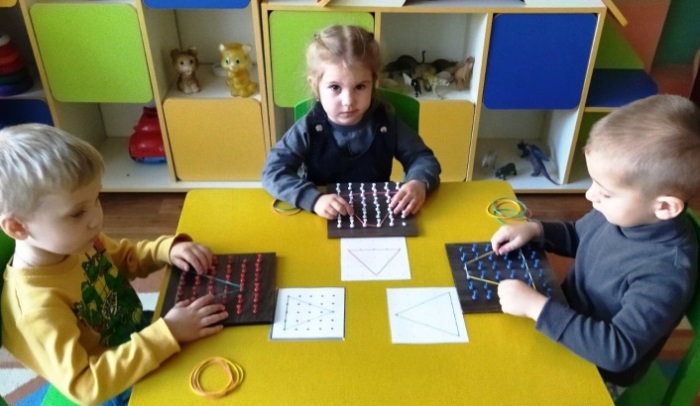 Місце,  дата, час проведенняКомунальний заклад«Дошкільний навчальний заклад №26Вінницької міської ради»24 листопада 2021 р. 13.30.https://meet.google.com/qdc-ifsc-vex ОрганізаторКУ «ЦПРПП ВМР»УчасникиВихователі молоді спеціалісти 3-й рік роботи закладів дошкільної  освіти містаМісце,  дата, час проведенняКомунальний заклад«Дошкільний навчальний заклад №26Вінницької міської ради»24 листопада 2021 р. 13.30.https://meet.google.com/qdc-ifsc-vex КОМУНАЛЬНА УСТАНОВА «ЦЕНТР    ПРОФЕСІЙНОГО РОЗВИТКУ ПЕДАГОГІЧНИХ ПРАЦІВНИКІВ ВІННИЦЬКОЇ МІСЬКОЇ РАДИ»ПРЕС-РЕЛІЗзаняття міської ШКОЛИ МОЛОДОГО ВИХОВАТЕЛЯ, 3-й рік роботи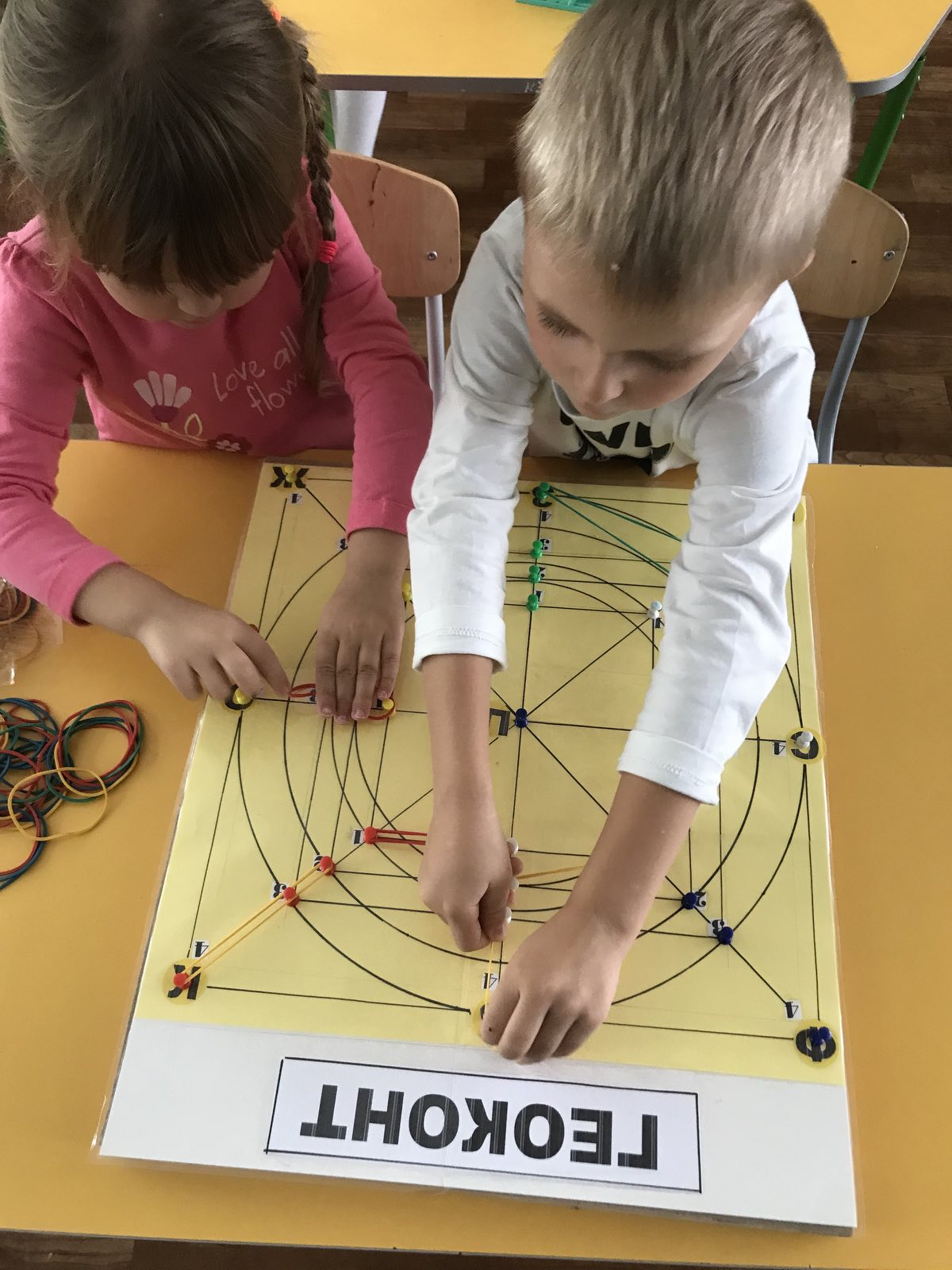 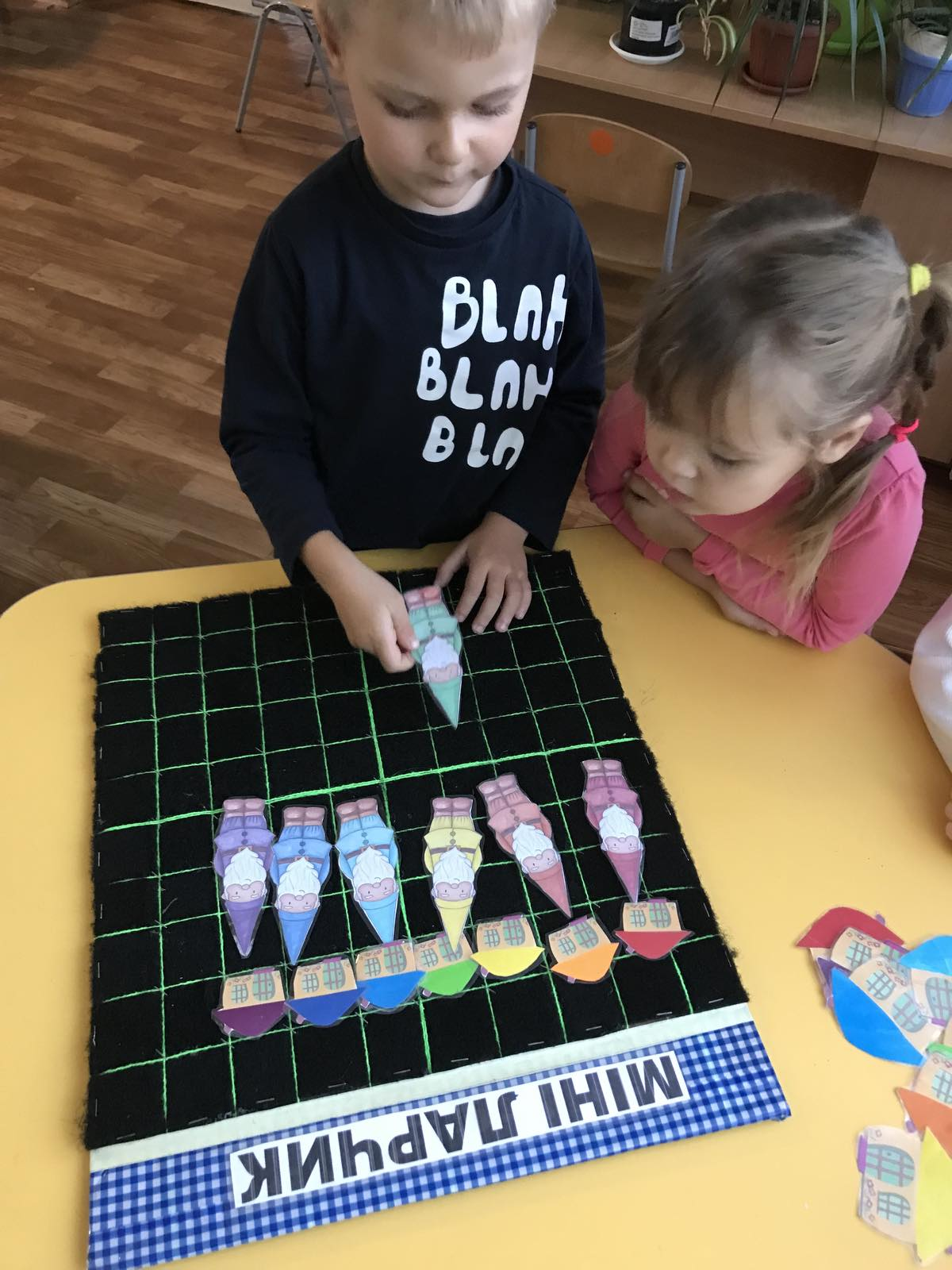 «Формування логіко-математичної компетентності дітей дошкільного віку»(онлайн-режим)                         м. ВінницяКОМУНАЛЬНА УСТАНОВА «ЦЕНТР    ПРОФЕСІЙНОГО РОЗВИТКУ ПЕДАГОГІЧНИХ ПРАЦІВНИКІВ ВІННИЦЬКОЇ МІСЬКОЇ РАДИ»ПРЕС-РЕЛІЗзаняття міської ШКОЛИ МОЛОДОГО ВИХОВАТЕЛЯ, 3-й рік роботи«Формування логіко-математичної компетентності дітей дошкільного віку»(онлайн-режим)                         м. ВінницяЛітература:Безсонова О. Дитина в сенсорно-пізнавальному просторі. Впроваджуємо оновлений Базовий компонент дошкільної освіти // Дошкільне виховання, - 2021 – №7. - с. 3.Зайцева Л.І. Точна наука розвиває творчі задатки, або Математика для дошкільного закладу // Вихователь-методист дошкільного закладу. – 2019. - №3. – с.17.Науменко О., Найда А. Монтессорі-підхід до математики // Дошкільне виховання. – 2014. - №8. – с.12.Степанова Т.М. Навчаємо математики: формування елементар. мат. уявлень у дітей дошк. віку: навч.-метод. посіб./Т.М. Степанова. – К.: Генеза, 2014.Харитонова О. Логіко-математичний тренажер //Дошкільне виховання. – 2021. – №7. - с. 19.Ясентюк С.І., Котненко А.С.. Блоки Дьєнеша для логіко-математичного розвитку дітей // Вихователь-методист дошкільного закладу. – 2019. - №5. – с.59.Інтернет посилання:Логічні блоки Дьєнеша - https://genezum.org/library/vykorystannya-blokiv-denesha-v-roboti-z-doshkilnykamyКольорові палички Дж. Кюізенера –http://www.osvitaua.com/2017/06/58427/ Педагогічна майстерня «Математичнізнахідки» (інноваційні технології)https://www.cuspu.edu.ua/images/files-2021/03/prezentation1.pdfІнтелектуальні ігри Нікітінихhttps://babylessons.com.ua/intellektualnye-igry-nikitinyx/default.htmРозвиваючі ігри Воскобовичаhttps://karapuz.net.ua/3837-igri-voskobovicha-rozvivayuchi-zanyattya-za-metodikoyu-yak-zrobiti-svoyimi-rukami.html Література:Безсонова О. Дитина в сенсорно-пізнавальному просторі. Впроваджуємо оновлений Базовий компонент дошкільної освіти // Дошкільне виховання, - 2021 – №7. - с. 3.Зайцева Л.І. Точна наука розвиває творчі задатки, або Математика для дошкільного закладу // Вихователь-методист дошкільного закладу. – 2019. - №3. – с.17.Науменко О., Найда А. Монтессорі-підхід до математики // Дошкільне виховання. – 2014. - №8. – с.12.Степанова Т.М. Навчаємо математики: формування елементар. мат. уявлень у дітей дошк. віку: навч.-метод. посіб./Т.М. Степанова. – К.: Генеза, 2014.Харитонова О. Логіко-математичний тренажер //Дошкільне виховання. – 2021. – №7. - с. 19.Ясентюк С.І., Котненко А.С.. Блоки Дьєнеша для логіко-математичного розвитку дітей // Вихователь-методист дошкільного закладу. – 2019. - №5. – с.59.Інтернет посилання:Логічні блоки Дьєнеша - https://genezum.org/library/vykorystannya-blokiv-denesha-v-roboti-z-doshkilnykamyКольорові палички Дж. Кюізенера –http://www.osvitaua.com/2017/06/58427/ Педагогічна майстерня «Математичнізнахідки» (інноваційні технології)https://www.cuspu.edu.ua/images/files-2021/03/prezentation1.pdfІнтелектуальні ігри Нікітінихhttps://babylessons.com.ua/intellektualnye-igry-nikitinyx/default.htmРозвиваючі ігри Воскобовичаhttps://karapuz.net.ua/3837-igri-voskobovicha-rozvivayuchi-zanyattya-za-metodikoyu-yak-zrobiti-svoyimi-rukami.html Логіко-математична компетенція- це вміння використовувати в повсякденному житті набуті математичні знання; володіти такими розумовими операціями, як аналіз і синтез, класифікація й серіація,порівняння й зіставлення; вільно орієнтуватися у просторі й часі. Логіка- це здатність людини доводити правильні судження і спростовувати неправильні, уміння висловлюватись, тобто: будувати найпростіші висловлювання за допомогою зв’язок «і», «чи», «якщо», «ні», «то»; робити висновки, доводити правильність своїх міркувань.Чи пов’язані між собою логічні та математичні операції?В старшому дошкільному віці відбувається перехід від наочнообразного до логічного мислення. За умови правильно організованої освітньої роботи вже п’яти-шестирічна дитина здатна оволодіти такими способами мислення, як порівняння, узагальнення, класифікація, аналіз і синтез. З’являється здатність використання в мисленні модельних образів, які за допомогою схем, символів матеріалізують приховані зв’язки між предметами та явищами. Логіко-математична компетенція- це вміння використовувати в повсякденному житті набуті математичні знання; володіти такими розумовими операціями, як аналіз і синтез, класифікація й серіація,порівняння й зіставлення; вільно орієнтуватися у просторі й часі. Логіка- це здатність людини доводити правильні судження і спростовувати неправильні, уміння висловлюватись, тобто: будувати найпростіші висловлювання за допомогою зв’язок «і», «чи», «якщо», «ні», «то»; робити висновки, доводити правильність своїх міркувань.Чи пов’язані між собою логічні та математичні операції?В старшому дошкільному віці відбувається перехід від наочнообразного до логічного мислення. За умови правильно організованої освітньої роботи вже п’яти-шестирічна дитина здатна оволодіти такими способами мислення, як порівняння, узагальнення, класифікація, аналіз і синтез. З’являється здатність використання в мисленні модельних образів, які за допомогою схем, символів матеріалізують приховані зв’язки між предметами та явищами. Навчити розмірковувати – одне з важливих педагогічних завдань. В основу змістових напрямів логіко-математичного аспекту Базового компонента покладено такі логічні операції, як серіація, класифікація, вимірювання та обчислення.Логіко-математична компетентність має таку компонентну структуру:мотиваційний компонент – це ставлення дитини до математичної діяльності, виявлення пізнавального інтересу, розуміння значущості математики в житті людей;змістовий компонент – це оволодіння математичними знаннями у межах програми вікової групи та наступного періоду навчання дітей;дійовий компонент – це оволодіння процесуальними, конструктивними, контрольно-оцінювальними діями.Особливістю формування логіко-математичної компетентності є насиченість навчального процесу проблемними життєвими ситуаціями практичного характеру, які активізують пізнавальні інтереси дітей, розвивають передумови логічного мислення, вправляють вихованців у використанні набутих знань із математики.